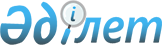 Об установлении повышенных должностных окладов и тарифных ставокРешение Жанакорганского районного маслихата Кызылординской области от 10 июня 2020 года № 464. Зарегистрировано Департаментом юстиции Кызылординской области 15 июня 2020 года № 7517.
      В соответствии с пунктом 9 статьи 139 Кодекса Республики Казахстан от 23 ноября 2015 года "Трудовой кодекс Республики Казахстан" Жанакорганский районный маслихат РЕШИЛ:
      1. Установить повышенные на двадцать пять процентов должностные оклады и тарифные ставки специалистам в области социального обеспечения, культуры и спорта являющимся гражданскими служащими и работающим в сельской местности, по сравнению с окладами и ставками гражданских служащих, занимающихся этими видами деятельности в городских условиях.
      Сноска. Пункт 1 с изменением, внесенным решением Жанакорганского районного маслихата Кызылординской области от 23.04.2021 № 54 (вводится в действие по истечении десяти календарных дней после дня первого официального опубликования).


      2. Настоящее решение вводится в действие со дня первого официального опубликования.
					© 2012. РГП на ПХВ «Институт законодательства и правовой информации Республики Казахстан» Министерства юстиции Республики Казахстан
				
      Председатель внеочередной ХLV сессии
Жанакорганского районного маслихата

А. Кыстаубаева

      Исполняющий обязанности секретаря
Жанакорганского районного маслихата

С. Абдуллаев
